ПРОЄКТУКРАЇНАВиконавчий комітет Нетішинської міської радиХмельницької областіР І Ш Е Н Н Я__.08.2021					Нетішин				  № ____/2021Про безоплатну передачу майна Нетішинської міської територіальної громади на баланс КП НМР «Благоустрій», у господарське відання Відповідно підпункту 1 пункту «а» статті 29, пункту 3 частини 4 статті 42 Закону України «Про місцеве самоврядування в Україні», статті 136 Господарського кодексу України, рішення шістдесят п’ятої сесії Нетішинської міської ради VII скликання від 29 листопада 2019 року № 65/4204 «Про передачу виконавчому комітету Нетішинської міської ради окремих повноважень щодо управління майном, що належить до комунальної власності», рішення одинадцятої сесії Нетішинської міської ради VІII скликання від 09 липня                        2021 року № 11/707 «Про надання згоди на безоплатне прийняття майна до комунальної власності Нетішинської міської територіальної громади від                       ТОВ «МС-Зв'язок», акта приймання-передачі безоплатно майна від 22 липня 2021 року, виконавчий комітет Нетішинської міської ради    в и р і ш и в:1. Безоплатно передати майно Нетішинської міської територіальної громади на баланс комунального підприємства Нетішинської міської ради «Благоустрій», у господарське відання, загальною вартістю 159 тисяч 334 гривні 00 копійок, згідно з додатком 1.2. Утворити комісію щодо безоплатної передачі майна Нетішинської міської територіальної громади на баланс комунального підприємства Нетішинської міської ради «Благоустрій», у господарське відання та затвердити її склад згідно з додатком 2.3. Контроль за виконанням цього рішення покласти на першого заступника міського голови Олену Хоменко.Міський голова 							Олександр СУПРУНЮКДодаток 1до рішення виконавчогокомітету міської ради___.08.2021 № ___/2021ПЕРЕЛІКмайна Нетішинської міської територіальної громади, яке безоплатно передається на баланс комунальному підприємству Нетішинської міської ради «Благоустрій», у господарське віданняКеруючий справамивиконавчогокомітету міської ради							Любов ОЦАБРИКАДодаток 2до рішення виконавчогокомітету міської ради__.08.2021 № ___/2021СКЛАДкомісії з питань безоплатної передачі майна Нетішинської міської територіальної громади на баланс комунального підприємстваНетішинської міської ради «Благоустрій», у господарське віданняКеруючий справами виконавчогокомітету міської ради		 					Любов ОЦАБРИКА№з/пНайменування об’єктівМісце знаходженняКіль-кість од.Вартість за одиницю, грнЗагальна вартість грн1.Оцинковані металеві опориБМС-17-4.ІІ-2-3м. Нетішин, перехрестя просп. Незалежності – вул. Набережна, вулиця Будівельників між будинками № 2 та № 4279667,00159334,00РАЗОМ:РАЗОМ:РАЗОМ:РАЗОМ:79667,00159334,00Хоменко Олена- перший заступник міського голови, голова комісіїДроздовська Олена- інженер 1 категорії комунального підприємства Нетішинської міської ради «Благоустрій»Кондрацький Віктор- директор комунального підприємства Нетішинської міської ради «Благоустрій»Косік Олег- директор Фонду комунального майна міста НетішинаМирончук Людмила- головний бухгалтер комунального підприємства Нетішинської міської ради «Благоустрій»Слободян Віктор- начальник дільниці по обслуговуванню електромереж комунального підприємства Нетішинської міської ради «Благоустрій»Шевчук Людмила- спеціаліст 1 категорії Фонду комунального майна міста Нетішина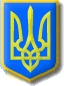 